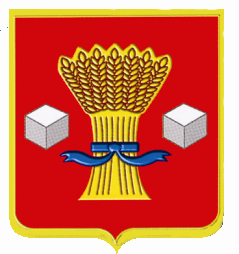 АдминистрацияСветлоярского муниципального района Волгоградской областиПОСТАНОВЛЕНИЕот   30.12. 2015          		 № 1902Об утверждении Положения«Об инвестиционном советеадминистрации Светлоярского муниципального района Волгоградской области»В целях повышения эффективности муниципальной инвестиционной политики, привлечения дополнительных инвестиционных ресурсов для решения социально-экономических проблем Светлоярского муниципального района, а также усиления координирующей функции администрации Светлоярского муниципального района в области инвестиционной деятельности, руководствуясь Уставом Светлоярского муниципального района,   п о с т а н о в л я ю:Утвердить прилагаемое Положение об инвестиционном совете администрации Светлоярского муниципального района Волгоградской области, согласно приложению № 1.Утвердить состав инвестиционного совета администрации Светлоярского муниципального района, согласно приложению № 2.Начальнику отдела по муниципальной службе, общим и кадровым вопросам (Кравцова Е.Н.) направить настоящее постановление для опубликования в районной газете «Восход».Директору МУ «ЦИТ» (Алекперова А.В.) разместить настоящее постановление на официальном сайте Светлоярского муниципального района.Настоящее постановление вступает в силу со дня его подписания.Контроль исполнения настоящего постановления возложить на заместителя главы администрации Светлоярского муниципального района С.Н. Тенеряднову.Глава муниципального района						Б.Б.КоротковИсп.  Скрипкина М.Г.                                                                    Приложение № 1 к постановлению                                                             администрации Светлоярского                                                  муниципального района                                                 Волгоградской области                                               от 30.12.2015 № 1902ПОЛОЖЕНИЕОБ ИНВЕСТИЦИОННОМ СОВЕТЕ АДМИНИСТРАЦИИ СВЕТЛОЯРСКОГО МУНИЦИПАЛЬНОГО РАЙОНА.1. Общие положения1.1. Инвестиционный совет администрации Светлоярского муниципального района (далее - Совет) является коллегиальным, координирующим органом экспертного, информационного и консультационного обеспечения деятельности органов местного самоуправления Светлоярского муниципального района Волгоградской области по привлечению инвестиций  и стимулированию инвестиционной деятельности на территории Светлоярского муниципального района, в том числе путем отбора инвестиционных проектов, для реализации которых требуется муниципальная поддержка.1.2. В своей деятельности Совет руководствуется действующим законодательством и нормативными правовыми актами Российской Федерации, Волгоградской области, Светлоярского муниципального района, а также настоящим Положением.1.3. При осуществлении своей деятельности Совет взаимодействует с органами государственной власти Волгоградской области, органами местного самоуправления, организациями независимо от организационно - правовой формы собственности и физическими лицами. 	 2. Основные цели СоветаОсновными целями Совета являются:- формирование и реализация единой инвестиционной политики на территории Светлоярского муниципального района (далее – район), отвечающей целям и приоритетам социально-экономического развития района;- содействие росту инвестиционной активности и привлечению дополнительных инвестиционных ресурсов для решения социально-экономических проблем района;- оказание содействия субъектам инвестиционной деятельности в реализации инвестиционных проектов на территории Светлоярского муниципального района, в том числе путем сопровождения инвестиционных проектов;- разработка мер по устранению административных барьеров при реализации инвестиционных проектов на территории района;- усиление координирующей функции администрации района в области инвестиционной деятельности;- повышение эффективности использования бюджетных средств, направляемых реализацию и стимулирование инвестиционной деятельности.3. Основные функции СоветаОсновными функциями Совета являются:- разработка основных направлений инвестиционной политики района, включая выработку подходов по улучшению инвестиционного климата, привлечению инвестиций и повышению эффективности инвестиционной деятельности на территории района;- рассмотрение заявок инвесторов о предоставлении муниципальной поддержки и прилагаемых к ним документов (далее - заявки);- принятие решений об отказе в рассмотрении заявок;- принятие решений о предоставлении муниципальной поддержки либо об отказе в ее предоставлении;- подготовка для администрации Светлоярского муниципального района предложений о продлении (нецелесообразности продления) срока муниципальной поддержки;- организация и проведение конкурсов на предоставление муниципальных гарантий Светлоярского муниципального района;- принятие решений о прекращении муниципальных гарантий поддержки в отношении инвестиционных проектов;- принятие решения о сопровождении инвестиционного проекта и назначении куратора инвестиционного проекта из числа сотрудников администрации муниципального района, в сфере деятельности которого реализуется инвестиционный проект;- рассмотрение предложений инвесторов или администрации Светлоярского муниципального района о внесении изменений в ранее заключенные инвестиционные соглашения между Светлоярским муниципальным районом и инвестором, реализующим инвестиционный проект на территории района (далее - инвестиционные соглашения);- принятие решений об одобрении либо неодобрении внесения изменений в инвестиционные соглашения;- рассмотрение отчетов о выполнении условий инвестиционных соглашений по проектам, получившим муниципальную поддержку инвестиционной деятельности;- участие в подготовке и экспертизе нормативных правовых актов органов местного самоуправления муниципального района в области инвестиционной деятельности;- участие в разработке и реализации федеральных, региональных, муниципальных и отраслевых инвестиционных программ;- иные функции.3.2. В соответствии с возложенными на него функциями Совет:- заслушивает на заседаниях Совета инвесторов по вопросам, связанным с реализацией инвестиционных проектов на территории района;- создает рабочие и экспертные группы для проработки вопросов, отнесенных к компетенции совета;- привлекает экспертов и консультантов, представителей инвестиционной инфраструктуры и других специалистов.4. Состав и структура Совета4.1. Состав Совета утверждается постановлением администрации Светлоярского муниципального района. В состав Совета входят: председатель Совета, заместитель председателя Совета, секретарь Совета и члены Совета.4.2. Совет возглавляет председатель Совета. Председателем Совета является глава муниципального района.4.3. Председатель Совета:-руководит работой Совета, планирует его деятельность, ведет заседания Совета, контролирует выполнение решений Совета;-дает поручения членам Совета по вопросам компетенции Совета;-выносит на обсуждение Совета вопросы, связанные с инвестиционной деятельностью на территории района;-подписывает от имени Совета все документы, связанные с вопросами, находящимися в компетенции Совета;-определяет дату проведения заседаний Совета и их повестку;-обеспечивает выполнение возложенных на Совет функций;-формирует предложения по персональному составу Совета, комиссий и других рабочих органов Совета.4.4. Заместителем председателя Совета является заместитель главы администрации муниципального района.4.5. В отсутствие на заседании председателя Совета его обязанности исполняет заместитель председателя Совета.4.6. Секретарь Совета:- готовит проекты повесток дня заседаний Совета, документов и решений, ведет протокол заседаний Совета;- информирует членов Совета о месте, времени проведения и повестке дня очередного заседания Совета, обеспечивает их необходимыми материалами;- ведет, оформляет и подписывает протоколы заседаний Совета;- обеспечивает участие в заседаниях Совета членов Совета и приглашенных лиц;- уведомляет заинтересованные органы о решениях Совета;- осуществляет прием и регистрацию документов и материалов, направляемых в Совет;- обеспечивает ведение и сохранность документации Совета;- организует документооборот, контроль выполнения решений Совета и поручений председателя Совета и его заместителя.4.7. Члены Совета:- принимают участие в заседании Совета;- голосуют при принятии решений Совета;- вносят предложения по плану работы Совета, повестке дня его заседания и порядку обсуждения вопросов;- участвуют в подготовке материалов к заседанию Совета, а также проектов решений Совета.5. Организация работы Совета5.1. Заседания Совета проводятся по мере необходимости.5.2. Заседание Совета считается правомочным при участии более половины от общего числа членов Совета.5.3. На заседании Совета могут приглашаться представители территориальных органов федеральных органов исполнительной власти, органов исполнительной власти Волгоградской области, органов местного самоуправления, инвесторы и иные заинтересованные лица, эксперты и консультанты.5.4. Решения Совета принимаются простым большинством голосов от числа присутствующих на заседании Совета членов Совета и оформляются протоколом заседания Совета. В случае равенства голосов решающим является голос председательствующего на заседании Совета.5.5. Работа Совета осуществляется путем личного участия его членов в рассмотрении вопросов. При невозможности членов Совета лично присутствовать на заседании Совета к участию в работе Совета с правом голоса допускаются их представители, имеющие надлежащим образом оформленные доверенности.5.6. Информация о деятельности Совета размещается на официальном сайте органов местного самоуправления Светлоярского муниципального района.Управляющий делами                                                                Т.В. Распутина                                                                     Приложение №2 к постановлению                                                               администрации Светлоярского                                                    муниципального района                                                   Волгоградской области                                                от 30.12.2015 № 1902СОСТАВ ИНВЕСТИЦИОННОГО СОВЕТА АДМИНИСТРАЦИИ СВЕТЛОЯРСКОГО МУНИЦИПАЛЬНОГО РАЙОНАПредседатель Совета:Коротков Б.Б. – Глава Светлоярского муниципального районаЗаместитель председателя Совета:Тенеряднова С.Н. – заместитель главы администрации Светлоярского                                   муниципального районаЧлены Совета:Усков Ю.Н. –     заместитель главы администрации Светлоярского                             муниципального районаЕвдокимова Л.А. – начальник отдела бюджетно–финансовой политикиКушенко И.А. – начальник отдела экономики, развития  предпринимательства и защиты прав потребителейЖуков В.И. –      и.о. главного архитектора отдела архитектуры,                              строительства и ЖКХЧернецкая С.Д. – начальник отдела по управлению муниципальным имуществом и земельными ресурсамиКумскова Е.А. –  начальник отдела по делам молодежи, культуре, спорту и                               туризму.Секретарь Совета:Скрипкина М.Г. – специалист 1 категории отдела экономики, развития                                 предпринимательства и  защиты прав потребителейУправляющий делами                                                                Т.В. Распутина